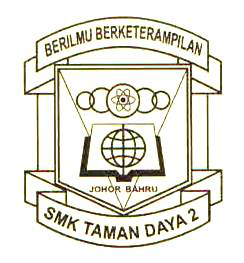 					NAMA		:…………………………………………….					TINGKATAN	: …………………………………………… UNIT PENTAKSIRAN DAN PEPERIKSAAN                            SEKOLAH MENENGAH KEBANGSAAN TAMAN DAYA 2PEPERIKSAAN PERCUBAAN 	                     、6351/1BAHASA CINA TINGKATAN 5Kertas 1Ogos 201913/4 jam                                                                                                                    Satu jam 45minitJANGAN BUKA KERTAS SOALAN INI SEHINGGA DIBERITAHUArahanKertas ini mengandungi dua bahagian.Jawab satu soalan daripada setiap Bahagian A dan Bahagian B.Jawapan hendaklah ditulis dalam kertas tulis yang disediakan. Disediakan oleh,					    Disemak oleh,……………………………………			    		……………………………………….( TAN CHON YAN )					 GURU M/P BAHASA CINA TING. 4			                      Disahkan oleh,…………………………………….Kertas soalan ini mengandungi 2 halaman bercetak.[Lihat halaman sebelah 注意：1.	本试卷分为甲、乙两组，每组各选答一题。2.	不必抄题，惟须注明题目号数。3.	字体过于潦草或答案不加标点者扣分。甲组[30分]（任选一题）写一篇应用文，字数不多于120。考生必须用以下的地址：发公函/通告单位的地址：			收信人/单位的地址：10， Jalan  Duta，			20， Jalan Maju,	50605 Kuala Lumpur.			50605 Kuala Lumpur.	     	                         							（一）修齐中学将举办防火演习。试以校长林治平名义，致函邀请隆市消拯局派员讲解示范防火技巧及逃生方法。（二）修齐中学将在课后举行补习班。试以校长林治平名义，拟一则通告，吁请全体中五学生踊跃参加。 乙组[70分]（任选一题）写一篇文章，字数不少于400。（一）勇敢说“不”（二）我的家庭日（三）如何改善校园环境（四）论“交流是促进家庭和谐的关键”（五）得饶人处且饶人KERTAS SOALAN TAMAT